To:  Honorary Secretary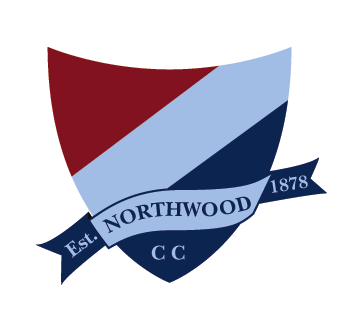    Northwood Cricket Club        secretary@northwoodcc.co.ukFrom: Complainant Name, Address and contact e-mail Date complaint reported:  ComplaintDetails of Complaint to be included in box below, including details of discrimination, harassment, bullying, abuse, victimisation, material damage, illegal activity, a particular incident, on-going issues, etc. plus efforts made to overcome the problem and individual, individuals or groups against whom the complaint is madeDate or Dates of Incident(s)Date, dates or period of the Incident or Incidents of discrimination, harassment, bullying, abuse, victimisation, material damage, illegal activity, etc. to be entered in the box belowWitnessesNames of Witnesses, with contact details, to be included in box below